DHA  PHARMACIST                                      Ayesha.371963@2freemail.com 	                                                                       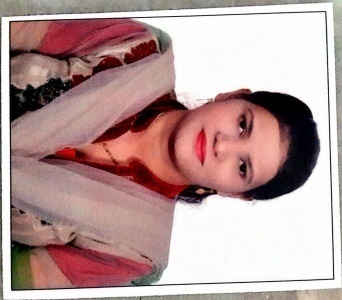 To,HR Manager,Human Resource DepartmentDear Sir, I Mrs. Ayesha  worked as a Hospital Pharmacist in Balaji Group Of Hospitals Hyderabad.Having six (6) years of experience as a Hospital Pharmacist. I have strong education background, skills and experience. I would like to bring my strong work ethic, excellent interpersonal communication skills, and my strong computer skills to your company that I have displayed throughout my career. My resume with details of the required skills and qualifications you seek.Please consider my resume and look forward to meeting with you, to discuss about the requirements and learn more Complete profile is attached for your reference and consideration.Thank you for your time. Ayesha	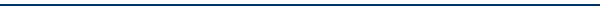 To accept the challenging tasks and work in a competitive atmosphere where my abilities are put to full use, which shall help accomplish the organizational and individual growth.PROFESSIONAL SUMMARYHospital Pharmacist well-versed in pharmacology dispensing compounding and medication therapy. Flexible in quickly mastering new technologies and information systems. Empathetic and intuitive during client interactions and adapt at building trust and strong customer relations.PROFESSIONAL EXPERIENCEBalaji Group of HospitalHospital Pharmacist March 2010 – April-2015Major Responsibilities:Ensured appropriate weighing, measuring and dispensing of medications as prescribed by doctors.Handled tasks such as possessing pharmacy reimbursement request.Supervised the department and handled the purchase of medicines.Consulted with patients regarding proper use and storage of the medicines to ensure safety and avoid overdose.Advised customers on purchase of medical supplies.Provided training for the new staff membersSTRENGTHS& SKILLS:Medical DocumentationTime ManagementInventory controlDecision makingSafety consciousProblem resolutionVerbal and return (written)communication skillsCall Health Services & Pvt. Ltd L2  Pharmacist Sep 2016 – 31st Jan -2017.Answered,screened and processed over 200 calls daily using a call management system and web-based communication.Maintained a high volume workload within a fast paced inbound/outbound call center processed customer and sales representative request for drug order entry,returns,tracking delivery and invoicing in a timely manner.Researched more complex issues regarding delivery of medicines,follow up and order tracking.Promptly and methodically responded to customer enquiries to identify and resolve issues with initiative and good judgement.EDUCATIONAL & TECHNICAL CREDENTIALSBachelor of Pharmacy from Sant Gadge Amravati University 2009State Pharmacist Lic. Packages:Application Packages   : MS-OfficeOperating Systems      : DOS, Win 95/98/2000/XP/2007/2008/2010PERSONAL DETAILSDate of Birth		:   11 May 1988Visa Status                   :   On Husband VisaNationality		:    IndianLanguage Proficiency	:    English, Telugu, Hindi& MarathiReference                    :    Available upon request 